Page 1 – Issue 23 November 2023 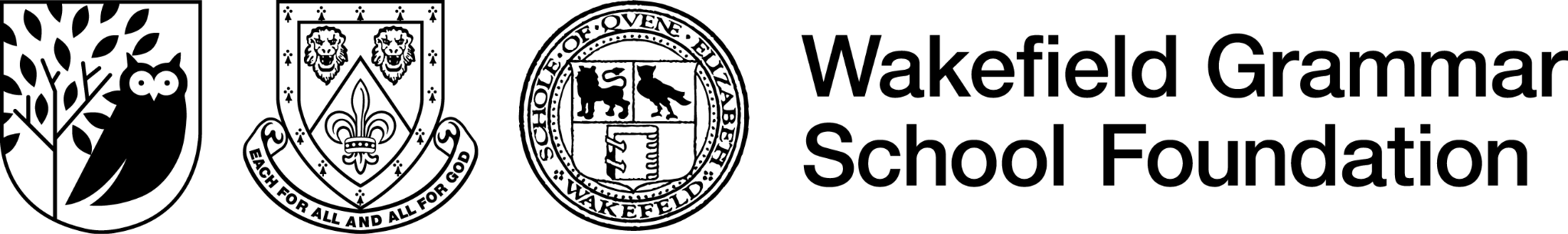 CONFIDENTIAL - APPLICATION FORM FOR TEACHING STAFF SECTION 1. PERSONAL DETAILSSECTION 2. EDUCATION SECTION 3: TEACHING QUALIFICATIONSSECTION 4: EMPLOYMENT HISTORY We reserve the right to approach any of the previous employers/organisations listed in this section to confirm the details you have supplied.SECTION 5: DETAILS OF CURRENT OR LAST EMPLOYERSECTION 6: REASON FOR APPLICATION SECTION 7: CONTINUING PROFESSIONAL DEVELOPMENTSECTION 8: REFERENCESSECTION 9. CRIMINAL CONVICTIONS The Foundation will undertake an enhanced criminal records check for all new employees. The Foundation has a policy on the employment of convicted  offenders and a previous criminal conviction will not necessarily bar you from working at the Foundation.  All posts involving direct contact with children are exempt from the Rehabilitation of Offenders Act 1974. However, amendments to the Exceptions Order  1975 (2013 & 2020) provide that certain spent convictions and cautions are ‘protected’. These are not subject to disclosure to employees and cannot be  taken into account. Guidance and criteria on the filtering of these cautions and convictions can be found on the Ministry of Justice website or see here. Shortlisted candidates will be asked to provide details of all unspent convictions and those that would not be filtered, prior to the date of the interview. You  may be asked for further information about your criminal history during the recruitment process. If your application is successful, this self-disclosure  information will be checked against information from the Disclosure & Barring Service before your appointment is confirmed.  If you are shortlisted for interview, you will be asked to complete and return a self-disclosure of criminal history and other information  regarding suitability to work with children.  SECTION 10. ELIGIBILITY TO WORK IN THE UK SECTION 11: DISABILITY MONITORING SECTION 12. DATA PROTECTION SECTION 13. DECLARATIONThe Wakefield Grammar School Foundation is a registered charity, no 1088415  This application form must be completed in full. You are advised to read the Guidance Notes available from the Foundation website or telephone  HR on 01924 231600 if you require further assistance. Please note this form is formatted to print on landscape.This application form must be completed in full. You are advised to read the Guidance Notes available from the Foundation website or telephone  HR on 01924 231600 if you require further assistance. Please note this form is formatted to print on landscape.This application form must be completed in full. You are advised to read the Guidance Notes available from the Foundation website or telephone  HR on 01924 231600 if you require further assistance. Please note this form is formatted to print on landscape.POST APPLIED FOR: SCHOOL:Title (Mr, Mrs, Ms, Miss, Dr etc) Surname (block capitals) Surname (block capitals) Surname (block capitals) Surname (block capitals) Surname (block capitals) First name(s) in full (please underline the  name by which you are known)Former surnames (if applicable) Date of Birth¹Date of Birth¹Date of Birth¹Date of Birth¹Date of Birth¹Address: Telephone numbers:Telephone numbers:Telephone numbers:Telephone numbers:Telephone numbers:Day:Day:Day:Day:Day:Evening:Evening:Evening:Evening:Evening:Mobile:Mobile:Mobile:Mobile:Mobile:Post Code: E-mail:E-mail:E-mail:E-mail:E-mail:If you have lived at this address for less than five years, please provide details of previous addresses covering this period on separate sheet.If you have lived at this address for less than five years, please provide details of previous addresses covering this period on separate sheet.If you have lived at this address for less than five years, please provide details of previous addresses covering this period on separate sheet.If you have lived at this address for less than five years, please provide details of previous addresses covering this period on separate sheet.If you have lived at this address for less than five years, please provide details of previous addresses covering this period on separate sheet.If you have lived at this address for less than five years, please provide details of previous addresses covering this period on separate sheet.If you have lived at this address for less than five years, please provide details of previous addresses covering this period on separate sheet.National Insurance Number:Please indicate whether you have any family or close relationships with existing employees  or Governors at WGSF. If Yes, please state.Please indicate whether you have any family or close relationships with existing employees  or Governors at WGSF. If Yes, please state.Please indicate whether you have any family or close relationships with existing employees  or Governors at WGSF. If Yes, please state.Please indicate whether you have any family or close relationships with existing employees  or Governors at WGSF. If Yes, please state.Please indicate whether you have any family or close relationships with existing employees  or Governors at WGSF. If Yes, please state.Please indicate whether you have any family or close relationships with existing employees  or Governors at WGSF. If Yes, please state.Where did you see this vacancy?Where did you see this vacancy?Where did you see this vacancy?Where did you see this vacancy?Where did you see this vacancy?Where did you see this vacancy?Give details of secondary schools, colleges and universities attended with subjects, dates, results and qualifications obtained. Evidence of  original certificates will be requested.Give details of secondary schools, colleges and universities attended with subjects, dates, results and qualifications obtained. Evidence of  original certificates will be requested.Give details of secondary schools, colleges and universities attended with subjects, dates, results and qualifications obtained. Evidence of  original certificates will be requested.Give details of secondary schools, colleges and universities attended with subjects, dates, results and qualifications obtained. Evidence of  original certificates will be requested.Give details of secondary schools, colleges and universities attended with subjects, dates, results and qualifications obtained. Evidence of  original certificates will be requested.Give details of secondary schools, colleges and universities attended with subjects, dates, results and qualifications obtained. Evidence of  original certificates will be requested.From To School / College / University Full or Part  Time Subject, Examination Level & Awarding  BodyGrade & Date  ObtainedFrom To College / University / Other  Training ProviderFull or Part  Time Qualification Qualification Date ObtainedDo you have Qualified Teacher Status (QTS)? Do you have Qualified Teacher Status (QTS)? Do you have Qualified Teacher Status (QTS)? Do you have Qualified Teacher Status (QTS)? Yes NoNoStatutory Induction Period (if qualified since 1999) Statutory Induction Period (if qualified since 1999) Statutory Induction Period (if qualified since 1999) Statutory Induction Period (if qualified since 1999) Date Started: Date Completed:Date Completed:If not yet started tick the next box If not yet started tick the next box If not yet started tick the next box If not yet started tick the next box Teacher Reference Number (formerly DfES No):Teacher Reference Number (formerly DfES No):Teacher Reference Number (formerly DfES No):Teacher Reference Number (formerly DfES No):Please supply a full history (starting with your current or most recent) of all employment, self-employment, any periods of unemployment, time spent  travelling, voluntary work, further education or training, and time spent out of employment whilst undertaking caring responsibilities since leaving school,  college or university.  You must provide explanations for any gaps or periods not in employment. Continue on a separate sheet if necessary.Please supply a full history (starting with your current or most recent) of all employment, self-employment, any periods of unemployment, time spent  travelling, voluntary work, further education or training, and time spent out of employment whilst undertaking caring responsibilities since leaving school,  college or university.  You must provide explanations for any gaps or periods not in employment. Continue on a separate sheet if necessary.Please supply a full history (starting with your current or most recent) of all employment, self-employment, any periods of unemployment, time spent  travelling, voluntary work, further education or training, and time spent out of employment whilst undertaking caring responsibilities since leaving school,  college or university.  You must provide explanations for any gaps or periods not in employment. Continue on a separate sheet if necessary.Please supply a full history (starting with your current or most recent) of all employment, self-employment, any periods of unemployment, time spent  travelling, voluntary work, further education or training, and time spent out of employment whilst undertaking caring responsibilities since leaving school,  college or university.  You must provide explanations for any gaps or periods not in employment. Continue on a separate sheet if necessary.Please supply a full history (starting with your current or most recent) of all employment, self-employment, any periods of unemployment, time spent  travelling, voluntary work, further education or training, and time spent out of employment whilst undertaking caring responsibilities since leaving school,  college or university.  You must provide explanations for any gaps or periods not in employment. Continue on a separate sheet if necessary.Please supply a full history (starting with your current or most recent) of all employment, self-employment, any periods of unemployment, time spent  travelling, voluntary work, further education or training, and time spent out of employment whilst undertaking caring responsibilities since leaving school,  college or university.  You must provide explanations for any gaps or periods not in employment. Continue on a separate sheet if necessary.Name of school,  employer or voluntary organisation  including the addressFrom Day / Month / YearFrom Day / Month / YearPosition Held and Main Duties F/T, P/T  Agency or OtherReason for LeavingTell us more about your current or most recent employer as listed first in Section 4.Tell us more about your current or most recent employer as listed first in Section 4.Tell us more about your current or most recent employer as listed first in Section 4.Name of current / last employer:Name of current / last employer:Name of current / last employer:Present/last salary per annum £ (if part time please also list FTE)• if MPS, state which point • if UPS, state which pointAllowances: £ What is the allowance for?Main duties & responsibilities:Main duties & responsibilities:Main duties & responsibilities:Subjects taught:Subjects taught:Subjects taught:Pastoral responsibilities:Pastoral responsibilities:Pastoral responsibilities:Extra-curricular activities and games:Extra-curricular activities and games:Extra-curricular activities and games:Please outline below your reasons for applying for this post. This should be set out below; no more than 2 sides of A4 should be submitted. [Please  note this section will expand if you complete on-line]. Describe in your own words how your experience, skills and knowledge relate to the job description and/or person specification.  You should also provide any other information, which you feel is relevant to your application. Give details of any additional relevant courses you have attended.Give details of any additional relevant courses you have attended.Give details of any additional relevant courses you have attended.Give details of any additional relevant courses you have attended.From To Course Title ProviderGive details of two referees. One referee should be your current Headteacher or most recent employer. If you have worked with children/young people  before, but are not currently doing so, one referee must be the employer you were most recently employed by in this capacity. References will not be  accepted from relatives or from referees writing solely in the capacity of friends.  If a candidate is shortlisted, it is the policy of WGSF to take up references prior to interview particularly for teaching posts. We reserve the right to ask you  for further referees or contact previous employers if necessary.Give details of two referees. One referee should be your current Headteacher or most recent employer. If you have worked with children/young people  before, but are not currently doing so, one referee must be the employer you were most recently employed by in this capacity. References will not be  accepted from relatives or from referees writing solely in the capacity of friends.  If a candidate is shortlisted, it is the policy of WGSF to take up references prior to interview particularly for teaching posts. We reserve the right to ask you  for further referees or contact previous employers if necessary.Give details of two referees. One referee should be your current Headteacher or most recent employer. If you have worked with children/young people  before, but are not currently doing so, one referee must be the employer you were most recently employed by in this capacity. References will not be  accepted from relatives or from referees writing solely in the capacity of friends.  If a candidate is shortlisted, it is the policy of WGSF to take up references prior to interview particularly for teaching posts. We reserve the right to ask you  for further referees or contact previous employers if necessary.Give details of two referees. One referee should be your current Headteacher or most recent employer. If you have worked with children/young people  before, but are not currently doing so, one referee must be the employer you were most recently employed by in this capacity. References will not be  accepted from relatives or from referees writing solely in the capacity of friends.  If a candidate is shortlisted, it is the policy of WGSF to take up references prior to interview particularly for teaching posts. We reserve the right to ask you  for further referees or contact previous employers if necessary.Referee 1 Referee 1 Referee 2Referee 2Name: Name: Job Title: Job Title:Address: Address: Address:Address:Postcode: Postcode:Telephone No: Telephone No:E-mail: E-mail:Your connection  with the above  personYour connection  with the above  personI consent to my  employer / above  individual  providing a  referencePrior to interview Yes No I consent to my  employer / above  individual  providing a  referencePrior to interview Yes No In accordance with the Immigration, Asylum and Nationality Act 2006, it is a criminal offence for an employer to employ staff whose immigration status  prevents them from working in this country.In accordance with the Immigration, Asylum and Nationality Act 2006, it is a criminal offence for an employer to employ staff whose immigration status  prevents them from working in this country.In accordance with the Immigration, Asylum and Nationality Act 2006, it is a criminal offence for an employer to employ staff whose immigration status  prevents them from working in this country.Tick as appropriate YES NODo you have the Right to Work in the UK? 2 If the answer to the above question is ‘Yes’, please describe any current restrictions on your stay or on your Right to Work in the UK. If none, write ‘none’.If the answer to the above question is ‘Yes’, please describe any current restrictions on your stay or on your Right to Work in the UK. If none, write ‘none’.If the answer to the above question is ‘Yes’, please describe any current restrictions on your stay or on your Right to Work in the UK. If none, write ‘none’.This section is to ensure we monitor our Equal Opportunities policy and does not form part of the selection process.Are there any reasonable adjustments WGSF can make to enable you to attend or participate at interview? If none, write ‘none’.Wakefield Grammar School Foundation (WGSF) will use the information given in your application, as well as any supporting documentation provided at  the application or interview stage, for the purposes of recruitment and selection and as otherwise reasonably required for the purposes of our legitimate  interests and compliance with applicable laws, including the Data Protection Act 2018 and the General Data Protection Regulation (GDPR) 2016. For further information on how your information is used and your rights to access the information WGSF hold about you please see our Privacy Notice  for Job Applicants [found on our website under Employment Opportunities/Current Vacancies; Privacy Notice for Job Applicants]. If you become an employee of WGSF your data will be managed in accordance with our Staff Privacy Notice (details of which are provided on prior to  commencement of employment]. Please sign below to confirm you have read the following statements: ∙ I certify that to the best of my knowledge and belief, the information provided on this application (and any accompanying documentation)  is factually correct and accurate. I understand if I have given any false information or withheld relevant details that my application may be  rejected or in the event of employment may result in summary dismissal or disciplinary action. ∙ I give explicit consent to WGSF to obtain references if I am shortlisted and consent to WGSF to approach current and previous employers  for information to verify particular employment, experience or qualifications before interview or once an employment offer has been  made. ∙ I give explicit consent to WGSF to process my data. I understand that all details provided on this application form will be held for the  purpose of processing my application and for any other legitimate purpose of WGSF (if I become an employee). They will be stored on  the online recruitment system, entered onto the School and HR computer system and will be held within a manual filing system within the  provisions of the Data Protection Act 2018.  Signed *............................................................................................. Date ..................................................... *If you are submitting this application electronically, by printing your name you are confirming the above statements. 